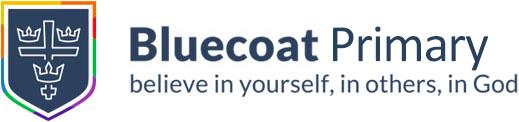 Home Learning Project WEEK 1 - My FamilyHome Learning Project WEEK 1 - My FamilyHome Learning Project WEEK 1 - My FamilyHome Learning Project WEEK 1 - My FamilyUpper Key Stage 2 -  Class: EmusUpper Key Stage 2 -  Class: EmusUpper Key Stage 2 -  Class: EmusUpper Key Stage 2 -  Class: EmusMaths Tasks Maths Tasks Writing Tasks  Writing Tasks  As a school, we will be following the White Rose Home Learning sequence.Your teacher will explain which lesson to complete in a daily Marvellous Me message. Here is the overview of what the week will look like:Monday: Decimals up to 2 dpTuesday: Decimals as fractions (1)Wednesday: Decimals as fractions (2)Thursday: Understand ThousandthFriday: Thousandths as decimalsBelow is extra maths links you might find useful: Play on Hit the Button - focus on halves, doubles and times tables.Complete Multiplication 2Dos on Purple Mash.Play Whack a Mole and practise your multiples. As a school, we will be following the White Rose Home Learning sequence.Your teacher will explain which lesson to complete in a daily Marvellous Me message. Here is the overview of what the week will look like:Monday: Decimals up to 2 dpTuesday: Decimals as fractions (1)Wednesday: Decimals as fractions (2)Thursday: Understand ThousandthFriday: Thousandths as decimalsBelow is extra maths links you might find useful: Play on Hit the Button - focus on halves, doubles and times tables.Complete Multiplication 2Dos on Purple Mash.Play Whack a Mole and practise your multiples. Your teacher will send specific writing tasks to be completed on a daily Marvellous Me message. Here is the overview of what the week will look like:Monday: Read through the WAGOLL (What A Good One Looks Like) of a character description and identify the key features outlined to you.Tuesday: Answer comprehension questions based on the WAGOLL text.Wednesday: Complete grammar task.Thursday: Apply grammar focus independently.Friday: Have a go at writing your own character description based on a member of your family.Your teacher will send specific writing tasks to be completed on a daily Marvellous Me message. Here is the overview of what the week will look like:Monday: Read through the WAGOLL (What A Good One Looks Like) of a character description and identify the key features outlined to you.Tuesday: Answer comprehension questions based on the WAGOLL text.Wednesday: Complete grammar task.Thursday: Apply grammar focus independently.Friday: Have a go at writing your own character description based on a member of your family.Spelling Tasks Spelling Tasks Reading Tasks Reading Tasks Below is a selection of spelling tasks to choose from throughout the week:Practise the Year 5/6 list for Common Exception words.Complete weekly spelling 2Dos on Purple Mash. Make sure you use your personal logins.Practise your spelling on Spelling FramePractise your spellings by playing a game on Topmarks.Choose 5 Common Exception words. Write them, as a synonym, antonym, a definition and an example of how to use the word in a sentence. Create and add to topic word bank which includes any new words you come across this week.Proof read work and use a dictionary to check spellings that they are unsure of. Below is a selection of spelling tasks to choose from throughout the week:Practise the Year 5/6 list for Common Exception words.Complete weekly spelling 2Dos on Purple Mash. Make sure you use your personal logins.Practise your spelling on Spelling FramePractise your spellings by playing a game on Topmarks.Choose 5 Common Exception words. Write them, as a synonym, antonym, a definition and an example of how to use the word in a sentence. Create and add to topic word bank which includes any new words you come across this week.Proof read work and use a dictionary to check spellings that they are unsure of. Below is a selection of reading tasks to choose from throughout the week:Share a story together. This could be a chapter book where you read and discuss a chapter a day. Ask children to summarise what they have read. Can they represent it, in a comic strip, bullet point it or represent their work in a creative way.Encourage children, to write down any unfamiliar words and to use a dictionary to explore the meanings of them.Watch Newsround and discuss what is happening in the wider world. Sign in to epic! using your class login and get reading!Emus:Srb1488 Bake a new recipe and let your child read the instructions to you.Read the First News newspaper and The Week Jr magazine together.Below is a selection of reading tasks to choose from throughout the week:Share a story together. This could be a chapter book where you read and discuss a chapter a day. Ask children to summarise what they have read. Can they represent it, in a comic strip, bullet point it or represent their work in a creative way.Encourage children, to write down any unfamiliar words and to use a dictionary to explore the meanings of them.Watch Newsround and discuss what is happening in the wider world. Sign in to epic! using your class login and get reading!Emus:Srb1488 Bake a new recipe and let your child read the instructions to you.Read the First News newspaper and The Week Jr magazine together.Wider Curriculum MenuAs well as completing a daily maths, English, spelling and reading task, we have put together a selection of different wider curriculum activities for you to complete at your leisure. We realise this is a busy time and so most of these do not require written work but instead are discussion and interaction based. You can complete as many as you like in any order you want! Wider Curriculum MenuAs well as completing a daily maths, English, spelling and reading task, we have put together a selection of different wider curriculum activities for you to complete at your leisure. We realise this is a busy time and so most of these do not require written work but instead are discussion and interaction based. You can complete as many as you like in any order you want! Wider Curriculum MenuAs well as completing a daily maths, English, spelling and reading task, we have put together a selection of different wider curriculum activities for you to complete at your leisure. We realise this is a busy time and so most of these do not require written work but instead are discussion and interaction based. You can complete as many as you like in any order you want! Wider Curriculum MenuAs well as completing a daily maths, English, spelling and reading task, we have put together a selection of different wider curriculum activities for you to complete at your leisure. We realise this is a busy time and so most of these do not require written work but instead are discussion and interaction based. You can complete as many as you like in any order you want! Spend time looking through old photos, discussing the people in your family and their history.Play a board game with members of your family. Can you create your own game, together?Play a board game with members of your family. Can you create your own game, together?Help the adults in your home to make a healthy lunch/ dinner. Create an advert to promote it.Create a poster which displays why differences between families should be celebrated. Make it positive and include power phrases.With the help of adults in your family, create a family tree which shows the growth of your family. Display in a creative way. With the help of adults in your family, create a family tree which shows the growth of your family. Display in a creative way. Listen to different pieces of music together with your family from the different generations. Are there any from different cultures? Explore the history of these. Create a portrait of your family. It could be drawn, painted, sculpted or collaged. Get creative!FaceTime or Skype a member of your family you have not seen this week for a catch up.FaceTime or Skype a member of your family you have not seen this week for a catch up.Locate on a map where different people in your family originate from. Explore the different languages spoken.Enjoy a family picnic in the garden or even in the living room if the weather isn’t very warm. Have a family workout alongside Joe Wicks at 9am.Or learn some new dance moves, with DiversityHave a family workout alongside Joe Wicks at 9am.Or learn some new dance moves, with DiversityEncourage an adult to share a story from their childhood. Illustrate the story, so that you can retell it to your peers.Additional learning resources you may wish to engage withAdditional learning resources you may wish to engage withAdditional learning resources you may wish to engage withAdditional learning resources you may wish to engage withThere are plenty of events happening online to take advantage of while at home:Maths with Carol Vorderman www.themathsfactor.com Cooking with Jamie Oliver https://www.jamieoliver.com/features/category/get-kids-cooking/ Music with Myleene Klass https://www.youtube.com/channel/UCQh2wgJ5tOrixYBn6jFXsXQ Science with Professor Brian Cox, Robin Ince & Guests https://cosmicshambles.com/stayathome/upcoming-schedule Daily drawing lessons with Author Mo Willems https://www.youtube/Mjacom/watch?v=RmzjCPQv3y8Virtual museum tours https://www.familydaystriedandtested.com/free-virtual-tours-of-world-museums-educational-sites-galleries-for-children/San Diego Zoo live cam https://zoo.sandiegozoo.org/live-camsThere are plenty of events happening online to take advantage of while at home:Maths with Carol Vorderman www.themathsfactor.com Cooking with Jamie Oliver https://www.jamieoliver.com/features/category/get-kids-cooking/ Music with Myleene Klass https://www.youtube.com/channel/UCQh2wgJ5tOrixYBn6jFXsXQ Science with Professor Brian Cox, Robin Ince & Guests https://cosmicshambles.com/stayathome/upcoming-schedule Daily drawing lessons with Author Mo Willems https://www.youtube/Mjacom/watch?v=RmzjCPQv3y8Virtual museum tours https://www.familydaystriedandtested.com/free-virtual-tours-of-world-museums-educational-sites-galleries-for-children/San Diego Zoo live cam https://zoo.sandiegozoo.org/live-camsThere are plenty of events happening online to take advantage of while at home:Maths with Carol Vorderman www.themathsfactor.com Cooking with Jamie Oliver https://www.jamieoliver.com/features/category/get-kids-cooking/ Music with Myleene Klass https://www.youtube.com/channel/UCQh2wgJ5tOrixYBn6jFXsXQ Science with Professor Brian Cox, Robin Ince & Guests https://cosmicshambles.com/stayathome/upcoming-schedule Daily drawing lessons with Author Mo Willems https://www.youtube/Mjacom/watch?v=RmzjCPQv3y8Virtual museum tours https://www.familydaystriedandtested.com/free-virtual-tours-of-world-museums-educational-sites-galleries-for-children/San Diego Zoo live cam https://zoo.sandiegozoo.org/live-camsThere are plenty of events happening online to take advantage of while at home:Maths with Carol Vorderman www.themathsfactor.com Cooking with Jamie Oliver https://www.jamieoliver.com/features/category/get-kids-cooking/ Music with Myleene Klass https://www.youtube.com/channel/UCQh2wgJ5tOrixYBn6jFXsXQ Science with Professor Brian Cox, Robin Ince & Guests https://cosmicshambles.com/stayathome/upcoming-schedule Daily drawing lessons with Author Mo Willems https://www.youtube/Mjacom/watch?v=RmzjCPQv3y8Virtual museum tours https://www.familydaystriedandtested.com/free-virtual-tours-of-world-museums-educational-sites-galleries-for-children/San Diego Zoo live cam https://zoo.sandiegozoo.org/live-cams